1 Variable Linear Word Problems (Review)Writing Basic FunctionsOne Term  (The Answer = Sum of the parts)Form y=mx#1:  I sell pencils for 8 cents each.  Write a function for how much I would earn if I sold x pencils.Two Terms (The Answer = Unit Rate(x) + Fixed Cost)Form y=mx+b#2: Your cell phone costs $20 a month as well as 10 cents a minute.  Write a function to calculate your monthly bill if you talk for x minutes.#3: A plane is at an altitude of 5,000 feet and is descending 300 feet each minute.  Write a function to calculate the altitude of the plane.PercentagesMust divide percent by 100 to get decimal form before you can use it to do math problems!The variable ALWAYS gets multiplied by the percent!#4: Tom earns $200 a week plus a 15% commission.  Write a function to represent his earning if he sells x dollars worth of goods.Writing and Solving Functions when the TOTAL (y) is GivenRemember: Unit Rate(x) + Flat Fee = Total  Remember: CHANGE(x) + START = TOTAL#5: You have $14 to spend. Tulip bulbs cost $0.75 each plus $3.00 for shipping. How many can you buy?#6: A repair bill for my car was $320.00.  This bill included $170.00 for parts and an hourly charge for labor. If it took 6 hours to repair my car, how much is the hourly charge for labor?#7: Sally earns $120 a week plus 12% commission on her sales. How much must she sell in order to earn a total of $180.00?2 Variable Linear Word Problems (Systems!)Start by writing each side as a separate equation! Then solve using the method indicated.Form y=mx+bDeciding When 2 Options Are Equal/Equivalent#1:  Adam and his family are planning to rent a midsize car for a one-day trip. In the Standard Rental Plan, they can rent a car for $52 per day plus 23 cents per mile. In the Deluxe Rental Plan, they can rent a car for $100 per day with 10 cents per mile.  How many miles would they need to drive for the two plans to cost the same? Breaking Even (Revenue = Expenses)#2:  A service club is selling copies of their holiday cookbook to raise funds for a project. The printer's set-up charge is $200, and each book costs $2 to print. The cookbooks will sell for $6 each. Write the equations that represent the situation. How many cookbooks must the members sell before they make a profit?  Form Ax + By = C2 Scenario ProblemsExample:  Two bagels and a glass of juice cost $1.20.  3 bagels and 2 glasses of juice cost $2.05.  Find the cost of a glass of juice.	Scenario 1: 2x + y = 1.20					Scenario2: 3x + 2y = 2.05		#1: Brenda's school is selling tickets to a spring musical. On the first day of ticket sales the school sold 3 senior citizen tickets and 9 child tickets for a total of $75. The school took in $67 on the second day by selling 8 senior citizen tickets and 5 child tickets. What is the price each of one senior citizen ticket and one child ticket? 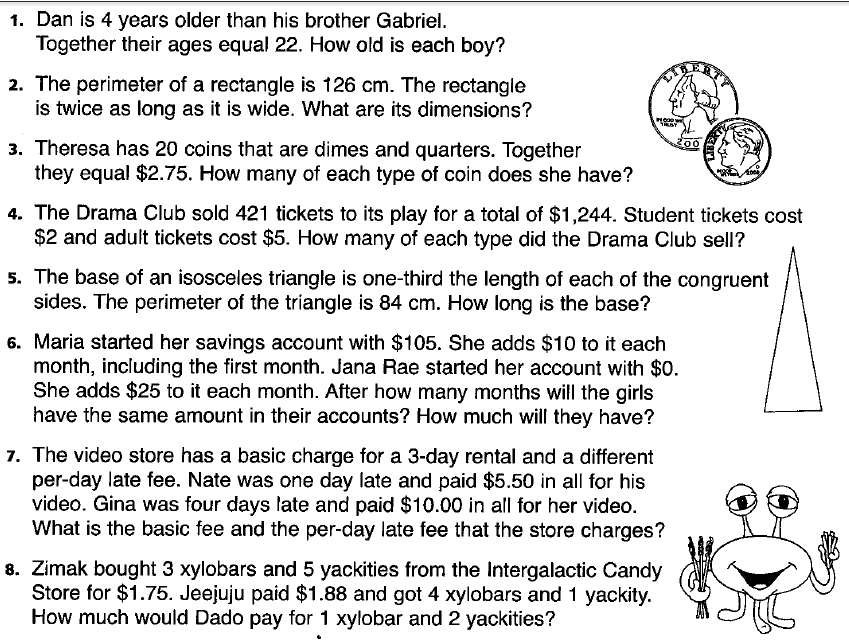 #2:#3: The sum of two numbers is 1457.  Four times the first number minus twice the second number is 8.  Find the larger number. 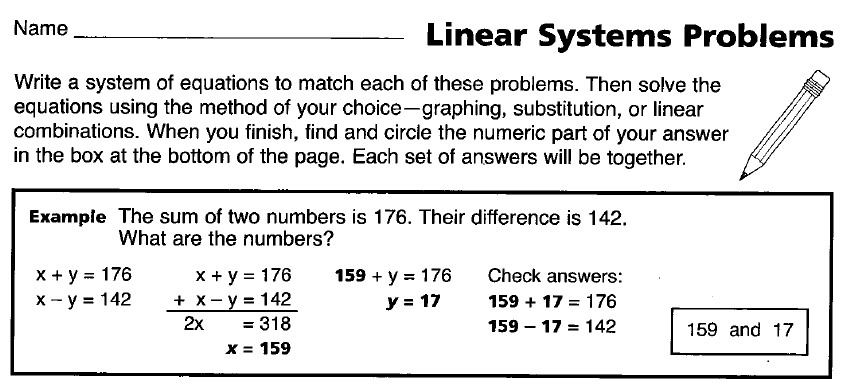 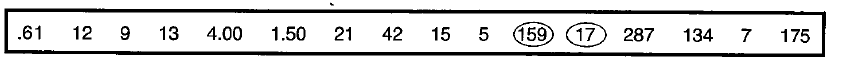 